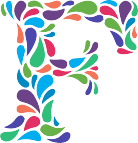 Ferguslie ParkHousing AssociationMarch 2024Dear ApplicantApplication Pack for Post of Finance and Co-corporate Services Manager Fixed Term 12 months Thank you for showing interest in working with us. Please find enclosed our application form and equality monitoring form for completion. These should be returned to us by e-mail to teresagallagher@fpha.org.uk  by noon on Monday 8 April 2024.You will also find enclosed the job description which should be referred to when completing the application form to demonstrate the skills and qualities we are looking for.We plan to hold interviews the following week which will be held at our office in the Tannahill Centre, 76 Blackstoun Road, Paisley, PA3 1NT. Please note CVs will NOT be accepted for this position.If you would like more information about the post please e-mail catrinamiller@fpha.org.uk or telephone 0141 887 4053.Yours sincerelyCatrina Miller Group Chief ExecutiveRegistered Social Landlord No. RSL99 Registered Friendly Society No. 2282 Registered Scottish Charity No SCO34893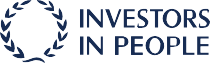 Ferguslie Park Housing  AssociationThe Tannahill Centre,76 Blackstoun Road, Ferguslie Park Paisley, PA3 1NTTelephone: 0141 887 4053 Email:  admin@fpha.org.uk Website: www.fpha.org.uk